附件2高校廉洁教育系列活动作品和工作案例规格要求一、报送作品相关要求征文作品征文作品题材以诗歌、散文、随笔、信件等为主，除诗歌外，文章字数3000字左右。文件为doc或docx格式，标题为二号黑体，正文为四号宋体，单倍行距。情景剧视频作品情景剧作品应以尊重吏实和客观实际为基础，构思新颖，内涵丰富、寓意深刻。视频格式为mp4格式，像素不超过 1920 * 1080，画质清晰，声音清楚，标注字幕。视频时长应在20 分钟以内，文件大小不超过500M。每部视频作品需附200字左右文字说明，简要介绍创意思路、主要内容、特色特点等。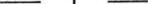 创意设计作品设计作品要求思想积极、创意独特、形式新颖，具有较强的辨识度和整体美感，富有艺术感染力和视觉冲击力。每件作品需附作品名称和200字以内的设计说明，能够清晰表达作品立意内容。作品须为平面图片形式，格式为jpg或png， 一件作品图片不超过四张，单张图片尺寸为210mm* 290mm，分辨率为300dpi，RGB模式。单张图片大小不超过20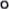 工作案例工作案例重点着眼于廉洁教育对提升高校治理能力、促进师德师风建设、增强思想政治教育工作成效的作用，突出学用结合、学以致用，以知促行、知行合一，具有系统的工作思路、完善的运行机制、典型的经验做法、坚强的组织保障、突出的工作成效，可学习可借鉴、可复制可推广。每项案例需提交《高校廉洁教育工作案例申报书》（以学校名称+工作案例名称命名）、支撑材料一份（用于网络宣传展示，照片不多于5张，视频不多于一部）。、其他相关要求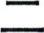 （一）各类作品需为原创作品，作品的版权和内容遵守国家各项法律法规，不存在知识产权方面的争议，适合公开宣传展示。（二）作品一经提交，视为作品作者同意将该作品的使用权（包括但不限于基于宣传目的对作品的改编、汇编、互联网传播等）授予高校廉洁教育系列活动组织单位。对于优秀作品和案例，组织单位有权在相关活动和资料中使用（包括刻录光盘、编辑画册或用于展览、宣传等），不支付作者稿酬，作者享有署名权。各类别作品原则上不予退还，请作者自留底稿。